Registration Form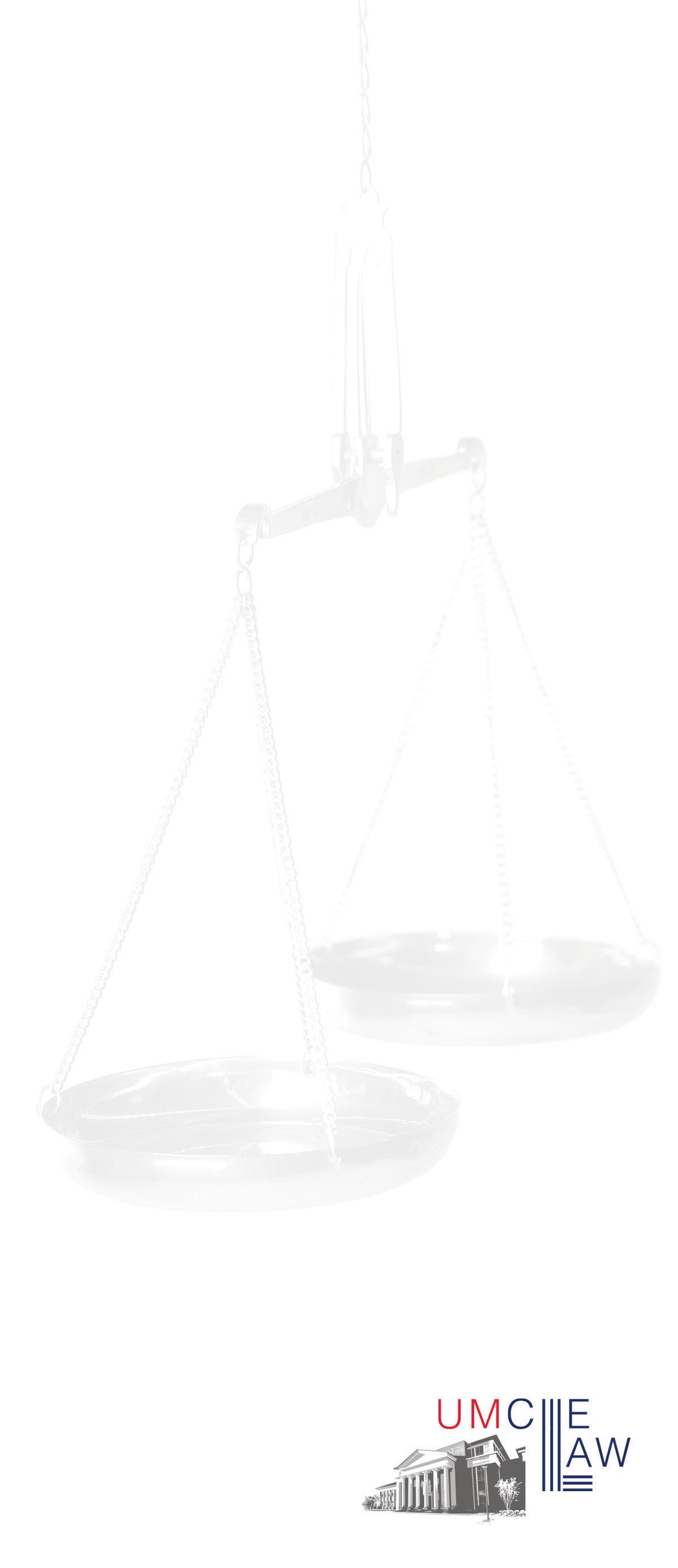 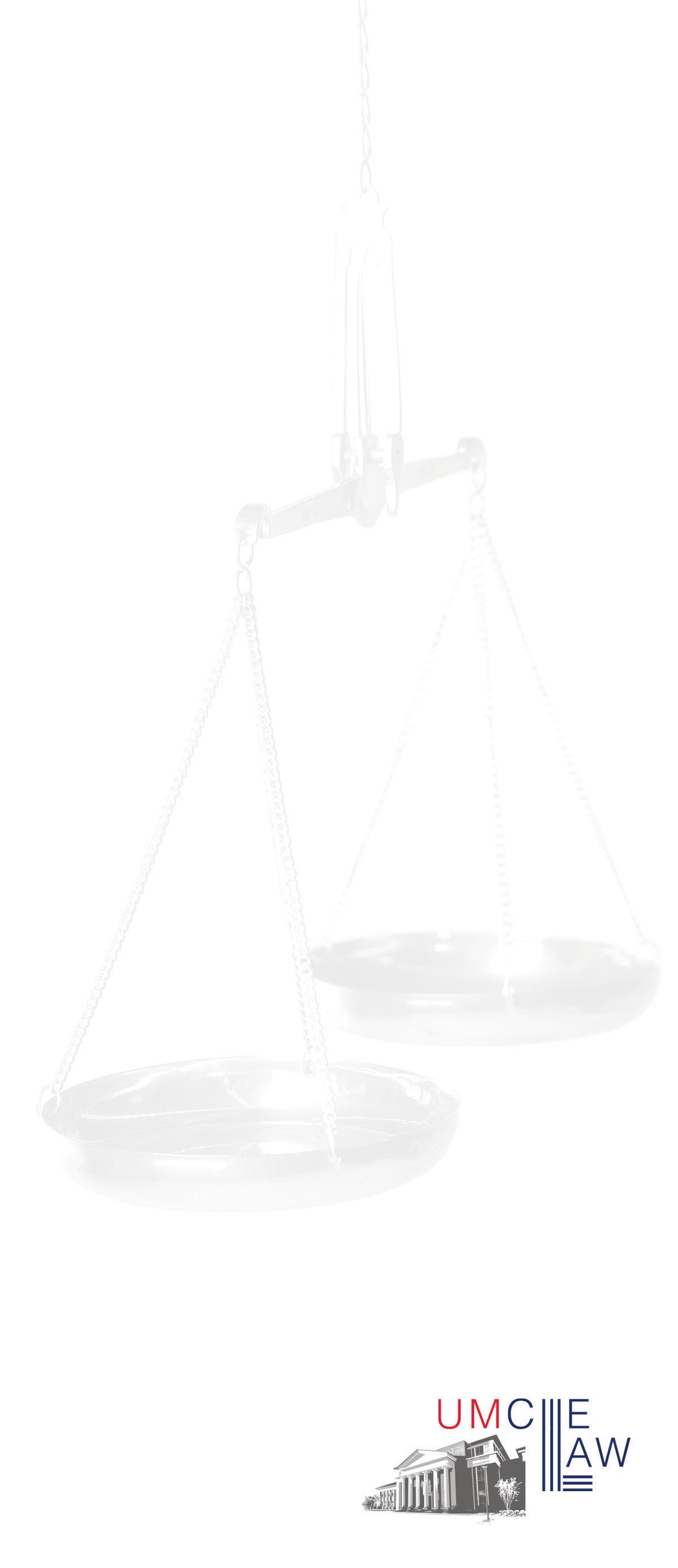 25th ANNUAL MID-SOUTH CONFERENCE ON BANKRUPTCY LAWFRIDAY, February 8, 2019DoubleTree, Memphis, TN (on Sanderlin next to Racquet Club of Memphis)  NameFirm or BusinessMailing AddressCity State ZIPDaytime Telephone	Bar NumberE-mail (needed to send an electronic confirmation letter)Registration					$300Support Staff if Accompanied by Attorney		$200Electronic Materials IncludedPrinted Materials, add				+$25Late Registration (after 2/1/18)			+$25TOTAL SUBMITTED:			      $________Please return the completed form and payment to:  University of Mississippi School of LawCenter for Continuing Legal Education285 G Kinard HallP.O. Box 1848 University of MississippiUniversity, MS 38677-1848Telephone: (662) 915-6738 or 915-1354Fax: (662) 915-5267Or call UM-CLE to remit paymentby Visa or MC  (for privacy concerns!) Online registration atwww.law.olemiss.edu/cle